Organizator nie pobiera wpisowego na zawody.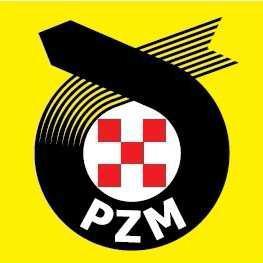 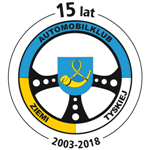 Super Sprint "Z młodym kierowcą w drodze po doświadczenie"20.10.2018 r. TychyZGŁOSZENIE INDYWIDUALNEKIEROWCAPILOTNazwiskoImięData urodzeniaAdres do korespondencjiTelefon kontaktowyFaxE-mailPrzynależność klubowaStopień i nr Licencji (jeżeli dotyczy)Wydana przezNr prawa jazdyKraj wydaniaKontakt I.C.EKontakt I.C.EKontakt I.C.EW nagłym wypadku proszę powiadomićNazwisko
Telefon
SZCZEGÓŁY DOTYCZĄCE SAMOCHODUSZCZEGÓŁY DOTYCZĄCE SAMOCHODUSZCZEGÓŁY DOTYCZĄCE SAMOCHODUSZCZEGÓŁY DOTYCZĄCE SAMOCHODUSZCZEGÓŁY DOTYCZĄCE SAMOCHODUSZCZEGÓŁY DOTYCZĄCE SAMOCHODUSZCZEGÓŁY DOTYCZĄCE SAMOCHODUMarkaNr rejestracyjnyTyp/ModelNr podwozia/nadwoziaRok produkcjiPojemność skokowaGrupa/KlasaTurboTakNieKraj rejestracjiPrzeliczeniowa pojemność Typ zgłoszeniaTyp zgłoszeniaTyp zgłoszeniaTyp zgłoszeniaTyp zgłoszeniaReklama organizatoraTakNieWPISOWEWPISOWEWPISOWEWPISOWEWPISOWEOŚWIADCZENIEWyrażam zgodę na gromadzenie i przetwarzanie moich danych osobowych przez Organizatora i PZM na potrzeby zawodów, zgodnie z Ustawą z dnia 29.08.1997 r. o ochronie danych osobowych (Dz.U.2002r.Nr101poz.926zpóźn.zm.). 
Przez sam fakt podpisu na formularzu zgłoszeniowym uczestnik jak również wszyscy członkowie jego ekipy przyjmują tym samym bez zastrzeżeń przepisy Regulaminu Standardowego i Uzupełniającego jaki wszystkich załączników i uzupełnień do imprez KJS i uznają jako jedyne władze te, które zostały ustalone przez PZM.Jednocześnie uczestnicy oświadczają, iż biorą udział w imprezie na własne ryzyko, przejmują na siebie pełną odpowiedzialność za powstałe z ich winy szkody, a tym samym zrzekają się wszelkich roszczeń w stosunku do Organizatora.Kierowca oświadcza:-że posiada aktualne ubezpieczenie OC oraz,-że nie posiada licencji kierowcy w rozumieniu regulaminów sportowych PZMData i miejsce
Podpis KierowcyPodpis Pilota